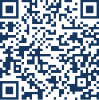 FIRMADO POR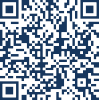 SELLOGRUPO MIXTOMOCIÓN QUE PRESENTA ANA BELÉN CASTEJÓN HERNÁNDEZ, PORTAVOZ DEL GRUPO MUNICIPAL MIXTO “SÍ CARTAGENA” SOBRE: SITUACIÓN DE LA PLANTILLA DE SABIC.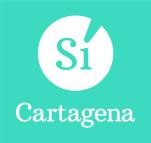 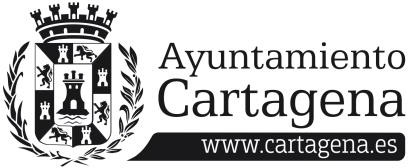 Los representantes del Comité de Empresa de Sabic nos han trasladado su preocupación por la posibilidad de que se produzca un cierre inminente de la planta lx2 del complejo Sabic.Los representantes de los trabajadores temen que, si estas dudas se confirman, los planes de la empresa podrían ser ir desmantelando progresivamente el resto de la factoría en el medio plazo, lo que supondría una deslocalización industrial encubierta.Por todo lo expuesto, La Concejala que suscribe eleva al Pleno para su debate y aprobación la siguiente,MOCIÓN1º) Instar a la CARM a que promueva una reunión urgente con la dirección de la multinacional para evaluar, analizar y elaborar una hoja de ruta que ofrezca a los trabajadores tranquilidad sobre su futuro laboral.2º) Instar a la CARM a que anticipe un Plan Industrial bien dotado presupuestariamente para dar respuesta de forma escalonada a todos y cada uno de los trabajadores y trabajadoras de la industria auxiliar que conforman el tejido empresarial de SABIC.3º) Instar al Equipo de Gobierno del Ayuntamiento a que actúe a través de la ADLE para ofrecer un proceso de homologación y certificación de profesionalidad destinado a los técnicos y operadores de planta que lo requieran, lo que facilitaría, sin duda, en un futuro, las posibles salidas profesionales de todos ellos.Cartagena, 11 de Octubre de 2023Firmado por ANA BELEN CASTEJON HERNANDEZ -DNI ***2422** el día 11/10/2023 con un certificado emitido por ACCVCA-120Fdo: Ana Belén Castejón Hernández Portavoz del G. Municipal Mixto Sí CartagenaEXCMA. SRA. ALCALDESA DEL EXCMO. AYUNTAMIENTO DE CARTAGENA1AYUNTAMIENTO DE CARTAGENA	Código Seguro de Verificación: H2AA MR2T KWXP AWKC 4ZKX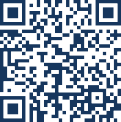 MOCIÓN PLENO OCTUBRE SOBRE TRABAJADORES SABIC. PDF_firmadaLa comprobación de la autenticidad de este documento y otra información está disponible en https://cartagena.sedipualba.es/	Pág. 1 de 1